                                                                           ПРОЕКТРЕШЕНИЕАДМИНИСТРАЦИЯ ХАДЫЖЕНСКОГО ГОРОДСКОГО ПОСЕЛЕНИЯАПШЕРОНСКОГО РАЙОНАот _______		                                          			№ ______город ХадыженскО внесении изменений в решение Совета Хадыженского городского поселения Апшеронского района от 14 июля 2015 года № 53«Об утверждении Положения о комиссии по пресечению самовольного строительства на территории Хадыженского городского поселения Апшеронского района»        В связи с приведением в соответствие решения Совета Хадыженского городского поселения Апшеронского района от 14 июля 2015 года № 53 «Об утверждении Положения о комиссии по пресечению самовольного строительства на территории Хадыженского городского поселения Апшеронского района, Совет Хадыженского городского поселения Апшеронского района решил:        1. Внести изменения в приложение № 2 к решению Совета Хадыженского городского поселения Апшеронского района «Об утверждении Положения о комиссии по пресечению самовольного строительства на территории Хадыженского городского поселения Апшеронского района» от 14 июля 2015 года № 53 и изложить в новой редакции (прилагается).        2.Главному специалисту отдела организационно-кадровой работы администрации Хадыженского городского поселения Апшеронского района М.В.Бурмакиной опубликовать настоящее решение в средствах массовой информации.        3. Рекомендовать администрации Хадыженского городского поселения Апшеронского района, провести муниципальные правовые акта в соответствие с настоящим решением.        4. Контроль за выполнением настоящего решения возложить на комиссии Совета Хадыженского городского поселения Апшеронского района по законности, правопорядку и выполнению решений Совета Хадыженского городского поселения (Дарморезов).        5. Настоящее решение вступает в силу со дня его официального опубликования.Глава Хадыженского городского                 Председатель Совета Хадыженскогопоселения Апшеронского района                городского поселения                                                                         Апшеронского района__________________ Ф.В.Кравцов              __________________ А.И.ТатулянСОСТАВкомиссии по пресечению самовольного строительствана территории Хадыженского городского поселенияАпшеронского районаГлавный специалист отделаархитектуры и градостроительства                                          О.А.КрасильниковаПРИЛОЖЕНИЕ № 1к постановлению главы Хадыженского городского поселенияАпшеронского районаот _______________ № ________Исхакова Елена ВладимировнаКрасильникова Ольга АлександровнаШароглазова ЛидияРомановнаЧлены комиссии:Русова Анастасия СергеевнаАдельберг АрнольдАлександровичДёмина ЕвгенияАлександровнаДарморезов АлексейАлександрович- заместитель главы Хадыженского городского поселения Апшеронского района, председатель- главный специалист отдела архитектуры и градостроительства,заместитель председателя- ведущий специалист МКУ «Центр развития ЖКХ», секретарь- ведущий специалист юридического отдела- начальник МКУ «Центр развития ЖКХ»-  директор филиала ГУП УУ «Крайтехинвентаризация – Краевой БТИ» по Апшеронскому району (по согласованию)- председатель комиссии  Совета Хадыженского городского поселения Апшеронского района по законности, правопорядку и выполнению решений Совета Хадыженского городского поселения Апшеронского района (по согласованию)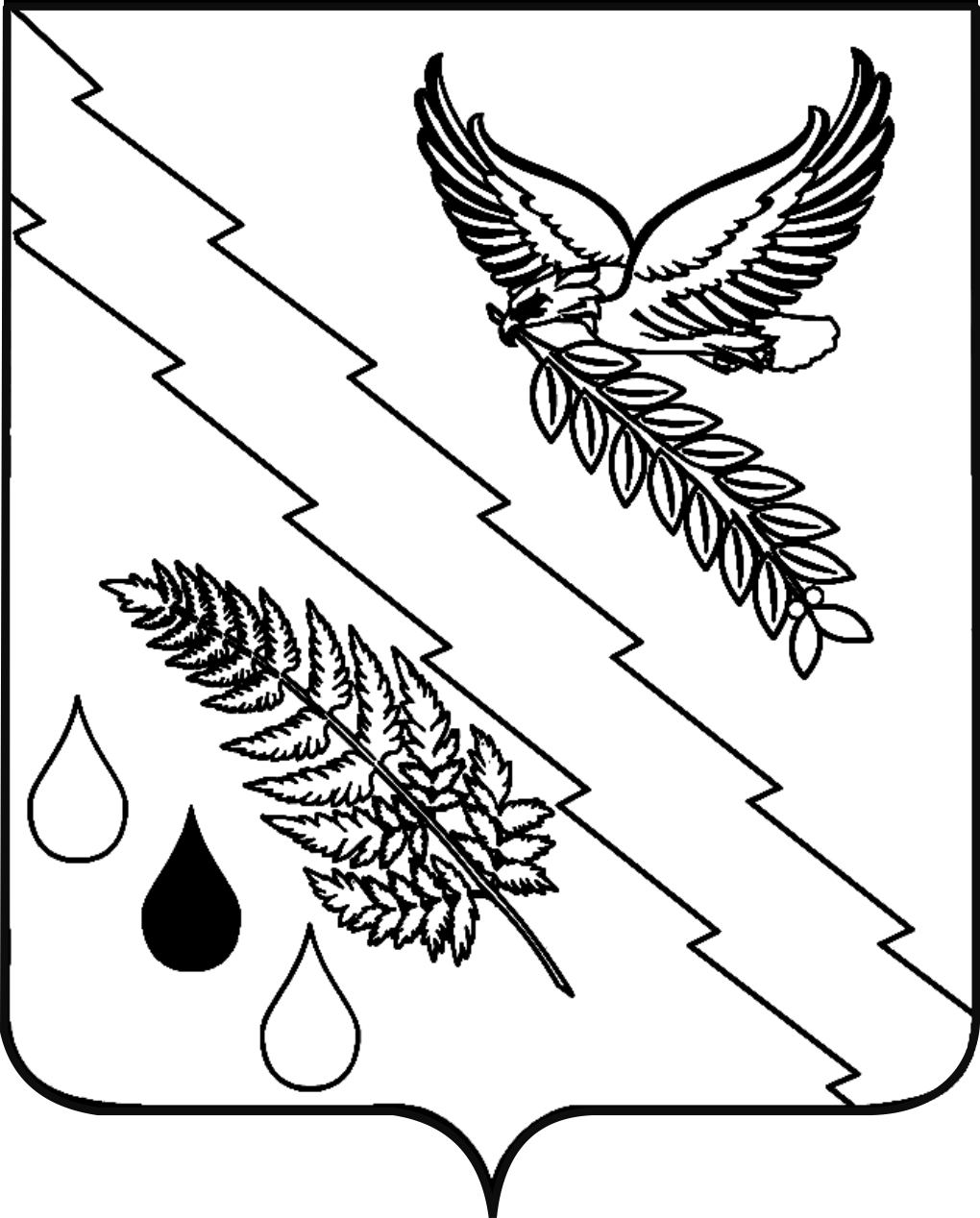 